Министерство образования Красноярского края КГБПОУ «Красноярский аграрный техникум»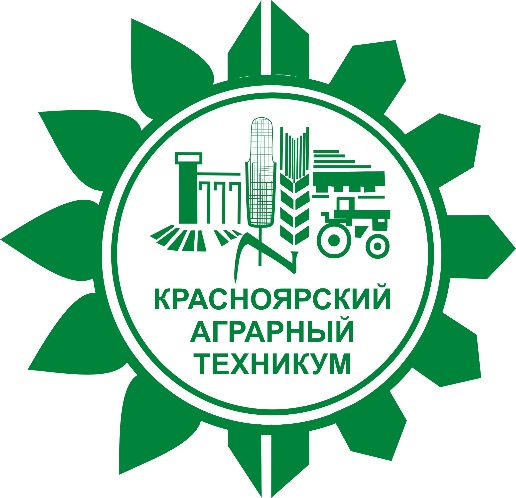 ПРОГРАММАрегиональной научно-практической конференции«Развитие сельского хозяйства и переработки сельхозпродукции в Красноярском крае»15-16 декабря 2022 годаКрасноярск 2022 г. Если запастись терпением и проявить старание, то посеянные семена знания непременно дадут добрые всходы. Ученья корень горек, да плод сладок.Леонардо да ВинчиПРОГРАММА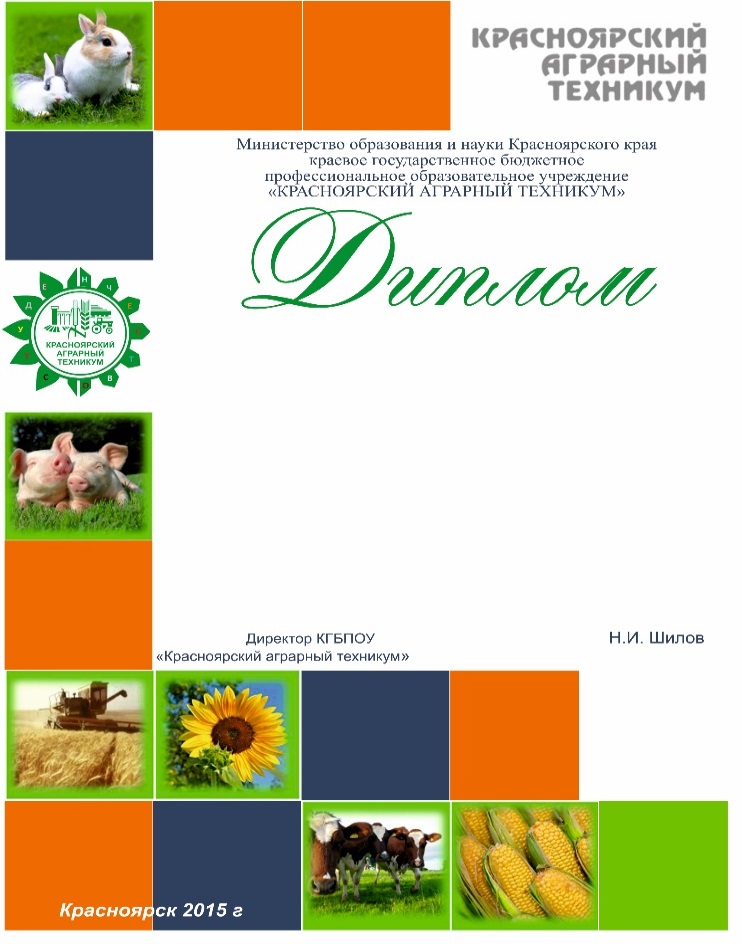 региональной научно-практической конференции«Развитие сельского хозяйства и переработки сельхозпродукции в Красноярском крае»15.12.2022 г.09.30 – 10.00 Регистрация участников10.00 – 10.20 - открытие конференции директор Красноярского аграрного техникума Качеров Сергей АлексеевичПриветственное слово: - председатель комитета по делам села и агропромышленной политике Законодательного Собрания Красноярского края Зырянов Владислав Валерьевич;- депутат Законодательного Собрания Красноярского края Зяблов Сергей Филиппович;- лидер Точки кипения-Красноярск, генеральный директор АНО "ПОРТ" Сергеев Анатолий Николаевич10.30 Работа по секциямВсего заявленных выступлений – 87Время каждого выступления – 10 минут (до 7 минут доклад и до 3 минут вопросы)Материалы конференции и круглых столов будут изданы отдельным сборником и разосланы всем учебным заведениям, принявшим участие в конференции, в электронном видеНаграждение победителей и участников конференции проводится в актовом зале техникума в 14 час. 15 мин.15 декабря 2022 г.Секция «Развитие растениеводства в регионе. Опыт и перспективы»Кабинет 3-02Жюри:председатель: Келер Виктория Викторовна –к.с-х.н., доцент кафедры растениеводства, селекции и семеноводства, директор ИАЭТ Крас.ГАУ;члены жюри: Пилипенко Александр Иванович, мастер производственного обучения Красноярского аграрного техникума;Шлома Екатерина Константиновна – преподаватель Красноярского аграрного техникумасекретарь: Горбачева Алиса СергеевнаУчастники:Секция «Автоматизация и цифровизация сельского хозяйства»Кабинет 1-02Жюри:председатель: Кузьмин Николай Владимирович, директор института инженерных систем и энергетики ФГБОУВО «Красноярский ГАУ»члены жюри: Олейников Андрей Владимирович, зам. директора по УПР Красноярского аграрного техникума Петровский Николай Владимирович, преподаватель Красноярского аграрного техникумасекретарь: Воротникова Мария ВладимировнаУчастники:Секция «Вопросы развития ветеринарии. Проблемы и решения»Кабинет 3-06 Жюри:председатель: Мыслевец Роман Юрьевич - и.о. начальника КГКУ «Красноярский отдел ветеринарии»;члены жюри: Жалнерчик Наталья Михайловна, преподаватель Красноярского аграрного техникума;Курбатова Тамара Николаевна, преподаватель Красноярского аграрного техникумасекретарь: Черномазова Марина ВладимировнаУчастники:4. Секция «Вопросы развития зоотехнии. Проблемы и решения»Кабинет 3-07 Жюри:председатель: Попов Федор Владимирович заместитель генерального директора АО «Красноярскагроплем»;члены жюри: Шинкоренко Нина Ивановна, преподаватель Красноярского аграрного техникумаЯворская Ирина Викторовна, председатель ЦК Красноярского аграрного техникумасекретарь: Григорьева Татьяна ЛеонидовнаУчастники:5. Секция «Социально-экономические аспекты развития села»Кабинет 2-02Жюри: председатель: Грыдина Татьяна Александровна – старший государственный налоговый инспектор отдела выездных налоговых проверок Межрайонной ИФНС №17 по Красноярскому краю;члены жюри: Биндарева Светлана Юрьевна, преподаватель Красноярского аграрного техникума;Шатаева Ирина Сергеевна, зав. отделением Красноярского аграрного техникумасекретарь: Кулипанова Анастасия ВладимировнаУчастники:6.Секция «Состояние и перспективы развития сельского туризма и агротуризма в Красноярском крае»Кабинет 4-04Жюри: председатель: Федосеева Надежда Павловна, начальник отдела методического сопровождения «Туристский информационный центр Красноярского края»члены жюри: Струговщикова Ольга Викторовна, зам. директора по ВР Красноярского аграрного техникума;Корчанова Юлия Александровна, зав. отделением Красноярского аграрного техникумасекретарь: Караева Севиль ХалыговнаУчастники:7. Секция «Вопросы переработки сельскохозяйственной продукции в Красноярском крае с позиции регионального брендирования»Кабинет 3-05Жюри:председатель: Герасимович Галина Николаевна, преподаватель профессионального цикла КТТППчлены жюри: Тимофеева Татьяна Михайловна, зам. директора по учебной работе Красноярского аграрного техникума; Зайбель Ирина Александровна – преподаватель Красноярского аграрного техникума.секретарь: Никанорова Дарья Валерьевна  Участники:8. Секция «Современное развитие земельно-имущественного комплекса»Кабинет 2-09Жюри:председатель: Черных Наталья Владимировна, «Ассоциация Саморегулируемая организация «Кадастровые инженеры»;члены жюри: Бабичук Тамара Ильинична, старший методист Красноярский агарный техникумТрусова Анастасия Петровна, преподаватель Красноярский агарный техникум,секретарь: Иванцова Людмила ВикторовнаУчастники:15 декабря 2022 г., начало 14.00 час.Выездная секция. Круглый стол «Повышение эффективности взаимодействия образовательных организаций: опыт и инновации»«Точка кипения Красноярск» ул Красной Армии, д. 10Перечень вопросов:- итоги реализации ФП «Билет в будущее» в контексте площадок КАТ, Красноярского ГАУ и Красноярского краевого центра «Юннаты»;- намечена стратегия соорганизации школ, КАТ, Красноярского ГАУ, Красноярского краевого центра «Юннаты», организаций ДПО, других образовательных центров в направлении профориентации и сетевого взаимодействия;- реализация ФП "Профессионалитет" кластера цифрового земледелия и современных агропромышленных технологий.Модератор:Демкина Кристина Викторовна - заместитель директора по инновационной деятельности и взаимодействию с образовательными и научными организациями КГБПОУ «Красноярский аграрный техникум».Участники:1.	Келер Виктория Викторовна - директор ИАЭТ ФГБОУ ВО «Красноярский государственный аграрный университет»;2.	Колпакова Ольга Павловна – старший преподаватель кафедры Колпакова О.П. ИЗКиП ФГБОУ ВО «Красноярский государственный аграрный университет»; 3.	Ловцевич Светлана Николаевна, директор КГБ ОУ ДО Красноярский краевой центр «Юннаты»;4.	Александрова Ольга Александровна, преподаватель специальных дисциплин КГБПОУ «Красноярский аграрный техникум»;5.	Путинцев Сергей Иванович, преподаватель специальных дисциплин КГБПОУ «Красноярский аграрный техникум». 6.	Кулипанова Анастасия Владимировна, преподаватель КГБПОУ «Красноярский аграрный техникум». 7.	Хромова Ольга Владимировна, педагог дополнительного образования Муниципальное автономное общеобразовательное учреждение «Гимназия № 9»;8.	 Александрова Ирина Александровна, заместитель директора по УВР Муниципальное бюджетное общеобразовательное учреждение «Гимназия № 16»;9.	Крышковская Анастасия Денисовна, учитель Муниципальное автономное общеобразовательное учреждение «Средняя школа № 90».16 декабря 2022 г.Деловая часть конференции - работа круглых столов – начало 10 часов:Круглый стол «Развитие внутреннего туризма в Красноярском крае»ауд. 4-04Перечень вопросов:- Изменения нормативно-правовой базы туристской отрасли в Красноярском крае за 2022 г.;- Новые и перспективные направления туризма в Красноярском крае;- Проблемы развития внутрирегиональных туристских маршрутов в Красноярском крае;- Проблемы кадрового обеспечения туристской отрасли в Красноярском крае.Модератор:Федосеева Надежда Павловна, начальник отдела методического сопровождения КГКУ «Туристский информационный центр Красноярского края»Участники:Чжаохун Мария Юрьевна – председатель правления Красноярской региональной общественной организации «Китайская община»;Воросова Ольга Владимировна - генеральный директор ООО «Клуб путешествий» Дюла-тур»;Качеров Сергей Алексеевич - директор КГБПОУ «Красноярский аграрный техникум»;Петровский Дмитрий Александрович – заведующий Сухобузимским филиалом Красноярского аграрного техникума;Ермакова Анна Николаевна – директор ООО «Агентство международного образования Лингва»;Филиппова Виктория Олеговна – преподаватель КГАПОУ «Красноярский колледж сферы услуг и предпринимательства»Перехрест Яна Евгеньевна – менеджер турагентство «Сим Сим»;Тонких Андрей Александрович – методист Красноярского аграрного техникума;Корчанова Юлия Александровна – зав. отделением Красноярского аграрного техникума.Круглый стол «Перспективы развития пчеловодства в Красноярском крае»ауд. 3-01Перечень вопросов:- оценка характера эпидемиологической обстановки отрасли пчеловодства на основании оценки обращений пчеловодов за ветеринарной помощью на территории Красноярского края в 2021г.;- перечень мер, направленных на поддержку подотрасли пчеловодства по линии МСХ, среди которых субсидирование, кредитование, грантовая поддержка, а также перечень мер, направленных на развитие кооперации и племенного животноводства в сельском хозяйстве;- методика проведения проверки качества и сертификации продукции пчеловодства, с целью её возможной презентации в рамках предстоящего 47-го Конгресса; выработка методических рекомендаций и последовательных действий для участников отрасли;- использование для пчеловодства не востребованных земель сельхозназначения для расширения и организации медоносной базы региона;- организация участия делегации Красноярского края в 47-ом Конгрессе Международной федерации пчеловодческих ассоциаций “Апимондия”; определение направления по участию делегации в 47-ом Конгрессе Международной федерации пчеловодческих ассоциаций “Апимондия”.Модератор:Болдырев Владимир Сергеевич - председатель Союза "Пчеловоды Красноярья".Участники:Качеров Сергей Алексеевич - директор Красноярского аграрного техникума;Левченко Николай Павлович - помощник депутата ЗС Красноярского края; Несина Елена Николаевна – Зам. руководителя службы - начальник отдела надзора за обеспечением здоровья животных;Богданов Леонид Леонидович – начальник отдела развития животноводства и племенных ресурсов сельского хозяйства и торговли;Соломенников Сергей Анатольевич – Зам. начальника отдела племенного животноводства МСХ края;Арестов Олег Викторович-  заместитель Главы Емельяновского района по вопросам сельского хозяйства;Гончаров Павел Викторович - заместитель Главы Сухобузимского района по вопросам сельского хозяйства;Дудина Елена Николаевна - заместитель Главы Манского района по вопросам сельского хозяйства;Мельник Татьяна Владимировна - Начальник отдела стандартизации и оценки соответствия ЦСМ;Полуэктов Родион Романович – Красноярский краевой центр развития бизнеса;Зарва Анатолий Анатольевич - член правления Союза пчеловодов Красноярского края;Милкин Николай Сергеевич - член правления Союза пчеловодов Красноярского края;Романченко Андрей Сергеевич - член правления Союза пчеловодов Красноярского края;Малина Наталья Евгеньевна – директор МБОУ «Колбинская СШ» Манский район;Шахов Иван – частный предприниматель Манского района;Шлома Екатерина Константиновна- преподаватель Красноярского аграрного техникум;Покровская Татьяна - лаборант Красноярского аграрного техникума.Наш адрес: . Красноярск,ул. Толстого, 69 Для справок: (391) 244-40-29, 234-77-72, 290-30-97E-mail: kat69@mail.ru, em_timofeewa@mail.ru– заместитель директора по УР Татьяна Михайловна Тимофеева.t_b2006@mail.ru- старший методист Тамара Ильинична Бабичукtonkih16@mail.ru – методист Андрей Александрович ТонкихСпасибо за участие!№ п/пФ. И.О.Тема исследованияРуководитель1Мещерякова Серафима МихайловнаАгрономические исследования почвы клумбы на территории техникумаШинкоренко Нина Ивановна, Красноярский аграрный техникум2Колмакова Татьяна РомановнаПроектирование технологии выращивания картофеля на полях Красноярского аграрного техникума Сухобузимского филиалаЯворская Ирина Викторовна, Красноярский аграрный техникум3Похилова Анастасия СергеевнаДиагностика питания растений в период вегетацииСосновская Елена Николаевна,Шушенский СХК4Нацаренус Светлана АлександровнаБуйнова Алена ЮрьевнаВыращивание рапса как перспективное направление развития сельскохозяйственной отрасли в регионеКарапузова Татьяна ВикторовнаУярский сельскохозяйственный техникум5Сусленкова Дарья ДмитриевнаЭффективность размножения винограда одревесневшими черенками на различных субстратахЕлизаров Сергей ЛеонидовичШушенский СХК6Суслов Денис ВадимовичВыращивание микрозелени на различных субстратахШинкоренко Нина Ивановна,Красноярский аграрный техникум7Май Владимир АндреевичСортоиспытание пшеницы в условиях лесостепной зоны юга Красноярского краяГребенников Андрей Георгиевич, Шушенский СХК8Отчесова Марина Львовна Печенева Анастасия ВалерьевнаХрячкова Дарья ЕвгеньевнаВлияние плодородия почв на продуктивность зерновых культурКарабарин Александр АнатольевичУярский сельскохозяйственный техникум 9Зинчук Регина Олеговна Степанова Христина ВладимировнаСимбиотические азотфиксаторы – биологический источниказотного питания растенийОвчинникова Татьяна ВикторовнаШушенский СХК10Олейник Полина КонстантиновнаАдамян Кристина АрменовнаАквапоника, как новый вид рыбоводства и растениеводстваЯворская Наталья ВикторовнаКрасноярский аграрный техникум11Позняк Елизавета АндреевнаОсобенности вегетативного размножения сортов гортензииЖалнерчик Наталья Михайловна, Красноярский аграрный техникум№ п/пФ. И.О.Тема исследованияРуководитель1Боцунов Константин ДмитриевичОвчинников Станислав АндреевичОсобенности сбора дикорастущей брусники. Механизированное приспособление для сбора дикорастущей брусникиБорутенко Тамара Михайловна,Моисеенко Наталья Сергеевна,Ачинский КТСХ2Ревянков Денис ВикторовичЦифровизация сельского хозяйства Красноярского краяЯворская Ирина Викторовна, Красноярский аграрный техникум3Андреев Артем НиколаевичИспользование светодиодного освещения в АПКБадюлин Андрей Николаевич, Шушенский сельскохозяйственный колледж4Кабацура Денис СергеевичКабанов Дмитрий ВикторовичЧеркасов Данила ЕвгеньевичПовышение производительности зерноуборочных комбайнов с применением технологий точного земледелияКарапузова Татьяна Викторовна, Уярский сельскохозяйственный техникум5Бильданов Равиль ШариповичОблачные сервисы в сельском хозяйствеГолышева Лариса Михайловна  Шушенский сельскохозяйственный колледж6Хренов Борис АлександровичЦифровизация как возможность активизации инновационной деятельности в АПКИванцова Людмила Викторовна, Красноярский аграрный техникум7Павленко Анастасия Ивановна, Соломатова Ирина ВитальевнаАвтоматизация процессов в теплицеЧерных Наталья Петровна (при содействии лаборанта Михейкина Владислава Юрьевича и студента 4 курса Масюка Матвея Алексеевича) Минусинский сельскохозяйственный колледж8Кобер Андрей АлександровичРоль геоинформационных технологий в сельской местностиКараева Севиль ХалыговнаКрасноярский аграрный техникум9Хрущева Дарья Николаевна  Стратегические аспекты сельскохозяйственного развития в условиях Красноярского края на основе технологии форсайтЗюзя Евгения Викторовна Ачинский КТСХ10Козлов Кирилл АндреевичЦифровизация – основной вектор инновационного развития АПКИванцова Людмила Викторовна, Красноярский аграрный техникум11Кучин Иван СтаниславовичПроблемы цифровизации сельского хозяйстваНадеева Евгения Петровна Сухобузимский филиал КАТ№ п/пФ. И.О.Тема исследованияРуководительПодскребышева Ангелина РомановнаИнвагинация кишечника у кошек, причины, лечение. профилактикаШлома Екатерина КонстантиновнаКрасноярский аграрный техникумМоняк Николай ВладимировичПироплазмоз собак – актуальность и диагностика в ветеринарных клиникахРодак Елена АлександровнаУярский сельскохозяйственный техникумЧаплина Анастасия АлексеевнаАтопический дерматит, алгоритмы диагностики и леченияЗайбель Ирина Александровна,Красноярский аграрный техникумДемченко Мария МихайловнаРаспространенность врожденных пороков сердца у собакСулайманова Гульнара ВладимировнаФГБОУ ВО Красноярский государственный аграрный университетКиселева Даяна ДемьяновнаСовременные методы кастрацииАртеменко Кристина НиколаевнаАчинский КТСХ (Малиновский филиал)Харлапенко Дмитрий МихайловичСравнительная характеристика методов лечения бронхопневмонии у телят на примере КФХ Зубарева Н.В.»Паршакова Татьяна Павловна Уярский сельскохозяйственный техникумКиприянава Алина АндреевнаМочекаменная болезнь кошекРечкина Татьяна ВладимировнаАчинский КТСХ (Малиновский филиал)Масасина Мария ОлеговнаЭтиология и методика диагностики панкреатита у мелких домашних животныхЗайбель Ирина Александровна,Красноярский аграрный техникумБурчевская Светлана АлексеевнаЛечение и профилактика отита у собакМаксимович Виталий ВикторовичАчинский КТСХ (Малиновский филиал)Мостолюк Александра БорисовнаОтодектоз как скрытая угрозаРодак Елена Александровна, Уярский сельскохозяйственный техникумДубинская Екатерина СергеевнаМетоды лечения бронхопневмонии молодняка крупного рогатого скотаМаксимович Эльвира РафиковнаАчинский КТСХ (Малиновский филиал)Мартюшева Анастасия АлександровнаИстория ветеринарии в КрасноярскеШлома Екатерина КонстантиновнаКрасноярский аграрный техникумТулимонас Егор ВалерьевичВарроатоз пчел: лечение и методы борьбыКуклин Иван ВикторовичБалахтинский аграрный техникумКостюченко Софья ВитальевнаДиагностика и профилактика хламидиоза кошекЗайбель Ирина Александровна, Красноярский аграрный техникумПрежесецкая Дарья ВалерьевнаБурситы как следствие нарушения зоогигиенических требованийНазарова Ирина ВасильевнаУярский сельскохозяйственный техникумУлейская Любовь АлександровнаМорфологические показатели крови лошадей при хроническом бронхитеСулайманова Гульнара ВладимировнаФГБОУ ВО Красноярский государственный аграрный университетИваненко Екатерина  СергеевнаМетоды лечения хронической обструктивной болезни легких у лошадейЗайбель Ирина Александровна, Красноярский аграрный техникум№ п/пФ. И.О.Тема исследованияРуководительСалоед Екатерина ВитальевнаСамое маленькое домашнее животноеБолдырев Владимир СергеевичКрасноярский аграрный техникумМаняко Олег СергеевичСравнительная характеристика ветеринарно-санитарной экспертизы молока в условиях ООО «Родник» и учебной фермы Уярского сельскохозяйственного техникумаПаршакова Татьяна Павловна Уярский сельскохозяйственный техникумМолдавская Олеся АлександровнаПроблема бродячих собак в городе Красноярск, методы её решенияСулайманова Гульнара ВладимировнаФГБОУ ВО Красноярский государственный аграрный университетМедведских Наталья ВикторовнаСоты –основной орган колонииБолдырев Владимир СергеевичКрасноярский аграрный техникумБахтин Роман АндреевичЭффективность применения личинок черной медведки при выращивании цыплят - бройлеровШлома Екатерина Константиновна, Красноярский аграрный техникумПрежесецкая Дарья ВалерьевнаБурситы как следствие нарушения зоогигиенических требованийНазарова Ирина ВасильевнаУярский сельскохозяйственный техникумКольниченко Маргарита ВадимовнаЖивотные не должны быть чужимиКривелёва Наталья Федоровна, Балахтинский аграрный техникумКочелорова Юлия ЭдуардовнаВлияние водного режима на приросты живой массы тела цыплят-бройлеров Зайбель Ирина Александровна, Красноярский аграрный техникумГончарова Дана АртемовнаАнализ основных производственных показателей молочного скотоводства Красноярского края за 2020-2021 г.  Садыко Светлана Геннадьевна Сухобузимский филиал КАТ Данзы-КравецВлияние светового дня на яйценоскость кросса Декалб УайтЗайбель Ирина Александровна, Красноярский аграрный техникумГорлушкин Дмитрий ЕвгеньевичСовременные многолетние кормовые культуры для центральных районов СибириЛачинова Елена Александровна, Войскович Светлана Анатольевна, Ачинский КТСХ№ п/Ф. И.О.Тема исследованияРуководитель1Мыльникова Елена РуслановнаИсторическая значимость аграрной реформы Петра Аркадьевича Столыпина и её воздействие на развитие землепользования Сибири на примере Красноярского краяГорбова Тамара Владимировна,Красноярский аграрный техникум2Петрова Евгения ИвановнаСовременные проблемы пенсионного фонда Российской Федерации и возможные пути их решенияБабичук Тамара Ильинична,Красноярский аграрный техникум3Антюфриев Алексей МаксимовичАнализ мер социальной поддержки молодежи на селеКузнецов Алексей Юрьевич, Красноярский аграрный техникум4Михайлов Даниил АлександровичПроблема развития сельских территорий в условиях Красноярского края Зюзя Евгения Викторовна, Ачинский КТСХ5Подсадный Михаил АлександровичПроблемы экономического развития села и подходы к их решению»Сивова Виктория Анатольевна Сухобузимский филиал КАТ6Кудрина Людмила ЕвгеньевнаСравнение уровня преступности в городской и сельской местностиКузнецов Алексей Юрьевич, Красноярский аграрный техникум7Копылов Алексей ЮрьевичУчастие банка в федеральных программах развития территорий РФ на примере АО «Азиатско-Тихоокеанский банк»Горшкова Людмила Николаевна,Шушенский сельскохозяйственный колледж8Тоцкая Милена ЮрьевнаИсследование состояние доступной среды в сельской местностиКузнецов Алексей Юрьевич, Красноярский аграрный техникум9Сухарев Роман АлексеевичПроблемы охраны и рационального использования природных ресурсов в Красноярске и ДивногорскеТрусова Анастасия Петровна,Красноярский аграрный техникум10Стряпухин Константин ЕвгеньевичЭкономические и правовые аспекты развития с. СветлолобовоЦалобанов Николай Валерьевич, Красноярский аграрный техникум11Подсадный Михаил АлександровичПроблемы экономического развития села и подходы к их решениюСивова Виктория АнатольевнаСухобузимский филиал КАТ12Мустафаева ФерганеСоциальная помощь несовершенолетним на селе и в городеЧерников Дмитрий СергеевичКрасноярский аграрный техникум13Белоусова Мария НиколаевнаФормирование страховой защиты сельскохозяйственного предприятияПутинцева Людмила Юрьевна Красноярский аграрный техникум № п/пФ. И.О.Тема исследованияРуководительПерепечко Дарья СергеевнаПроблемы и перспективы сельского туризма в Идринском районеКоновальчук Мария Александровна, Шушенский СХКЗемлянский  Ростислав АлександровичИнновационные процессы в развитии агротуризма в условиях Красноярского краяЗюзя Евгения Викторовна,Ачинский КТСХБотева Юлия ВладимировнаСоциально ориентированный бизнес-проект по развитию сельского туризма в Енисейском районе с. ЯрцевоЦалобанов Николай Валерьевич, Красноярский аграрный техникумПерехрест Яна ЕвгеньевнаПроблемы и перспективы развития событийного туризма в Красноярском краеТонких Андрей АлександровичКрасноярский аграрный техникумМатвеева Ольга АлександровнаПравовое регулирование сельского туризмаКузнецов Алексей Юрьевич, Красноярский аграрный техникумСкворцова Ольга АндреевнаОрганизация агротуризма в Красноярском краеАлександрова Ольга Александровна, Красноярский аграрный техникумЕрмухаметов Руслан РафаельевичОсобенности сопровождения детских групп туристовТонких Андрей Александрович,Красноярский аграрный техникумКасьянов Иван СергеевичПроблемы сельского туризма и подходы к их решениюПетровская Ольга МихайловнаСухобузимский филиал КАТ№ п/пФ. И.О.Тема исследованияРуководительЧедайкина Анна КонстантиновнаАнализ рынка животноводческой продукции в Красноярском краеКурбатова Тамара Николаевна, Красноярский аграрный техникумМосквичева Татьяна СергеевнаСовременные проблемы и перспективы переработки томатной продукции в Минусинском р-не и ее брендированиеОглезнева Азиза Альбертовна, Минусинский сельскохозяйственный колледж	Чернявская Екатерина Александровна	Прохоренко Наталия АндреевнаФункциональные мясные продукты для питания детей на примере изготовления биточков из мяса индейки с добавлением жмыха красной смородиныЩукина Натилья Владимировна Уярский сельскохозяйственный техникумЗинчук Регина ОлеговнаБИЗНЕС-ПЛАН ИП Заготовительная компания по сбору и переработке дикоросов«Dona sivae»Корнилова Олеся Васильевна,Шушенский сельскохозяйственный колледж пищевой промышленностиЦыплякова Дарья ВячеславовнаИстория и перспективы развития мясоперерабатывающей промышленности в Красноярском краеДавыдова Любовь Борисовна Уярский сельскохозяйственный техникумЧерепанова Мариамия ВасильевнаПереработка органической сельхозпродукции и дикоросов с. Субботино  для питания жителей Красноярского края и бренда «Siberia orqanic»Коленченко Ирина Георгиевна, Шушенский сельскохозяйственный колледжЧебоксинова Ася СергеевнаЛучшие сорта капусты белокочанной для квашенияДубовик Ирина Владимировна, Шушенский сельскохозяйственный колледжМалышева Кристина СергеевнаИзучение свойств и качества натурального меда в условиях лабораторноый исследованийВавилова Светлана Анатольевна, Ачинский КТСХ Павлова Любовь ДмитриевнаПроблемы переработки сельскохозяйственной продукции села и подходы к их решениюБардюк Валентина АлессандровнаСухобузимский филиал КАТ№ п/пФ. И.О.Тема исследованияРуководительУфимцева Анастасия Юрьевна, Гуликов Вадим Владимирович.Актуальные проблемы лесных пожаров и пути их решенияБорутенко Тамара Михайловна, Ачинский КТСХКишкис Ольга ВалентиновнаАспекты улучшения качества городской средыИванцова Людмила Викторовна Красноярский аграрный техникумАсеева Ирина МихайловнаПроблемы управления природными ресурсами и объектами недвижимостиИванцова Людмила Викторовна Красноярский аграрный техникумМагомедов Александр РомановичВведение в оборот неиспользуемых земель сельскохозяйственного назначенияВолчкова Елена Ивановна, Красноярский аграрный техникумНиконова Алина АнатольевнаГородской кадастр объектов недвижимостиИванцова Людмила Викторовна Красноярский аграрный техникумПобиянский Владимир СергеевичПроблемы установления и режима зон с особыми условиями линейных объектовСтруговщикова Ольга ВикторовнаКрасноярский аграрный техникумСоболева Валерия ДенисовнаАнализ динамики состояния и использования сельскохозяйственной категории земель на территории Красноярского краяВолчкова Елена Ивановна, Красноярский аграрный техникум